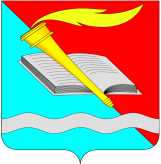 РОССИЙСКАЯ ФЕДЕРАЦИЯСОВЕТ  ФУРМАНОВСКОГО МУНИЦИПАЛЬНОГО РАЙОНА
ИВАНОВСКАЯ ОБЛАСТЬРЕШЕНИЕот 30 сентября 2021 года                                                                                                  № 79 г. ФурмановОб утверждении перечня  имущества, предлагаемого к передаче из муниципальной собственности Фурмановского муниципального района в собственность Ивановской области   В соответствии с Федеральным законом от 06.10.2003 № 131-ФЗ «Об общих принципах организации местного самоуправления в Российской Федерации», Постановлением Правительства РФ от 13.06.2006 N 374 «О перечнях документов, необходимых для принятия решения о передаче имущества из федеральной собственности в собственность субъекта Российской Федерации или муниципальную собственность, из собственности субъекта Российской Федерации в федеральную собственность или муниципальную собственность, из муниципальной собственности в федеральную собственность или собственность субъекта Российской Федерации», руководствуясь Уставом Фурмановского муниципального района, утвержденным Решением Совета Фурмановского муниципального района от 15 сентября 2010 г. N 61, Совет Фурмановского муниципального районаРЕШИЛ:Утвердить Перечень имущества, предлагаемого к передаче из муниципальной собственности Фурмановского муниципального района в собственность Ивановской области согласно Приложению.Право собственности Ивановской области возникает с момента подписания акта приема-передачи. Настоящее Решение вступает в силу с момента его официального опубликования.Опубликовать Решение в «Вестнике администрации Фурмановского муниципального района и Совета Фурмановского муниципального района» и разместить на официальном сайте Администрации Фурмановского муниципального района (www.furmanov.su) в информационно-телекоммуникационной сети «Интернет».Контроль за исполнением Решения возложить на постоянную комиссию Совета Фурмановского муниципального района по вопросам местного самоуправления. Глава Фурмановскогомуниципального района                                                                               Р.А. СоловьевПредседатель Совета Фурмановскогомуниципального района                                                                               Г.В. Жаренова     Приложение к Решению Совета Фурмановского муниципального района от 30.09.2021  № 79Перечень имущества,  предлагаемого к передаче из  муниципальной собственности Фурмановского муниципального района в собственность Ивановской области № п/пНаименование  имущества, его индивидуализирующие характеристикиКол-воБалансовая стоимостьОстаточная стоимость№ п/пНаименование  имущества, его индивидуализирующие характеристикиКол-воБалансовая стоимостьОстаточная стоимость123451.Автомобильная транзитная дорога общего пользования местного значения, с кадастровым номером 37:19:000000:679, расположенная по адресу: Ивановская область, Фурмановский район, в черте с. Дуляпино, ул. Совхозная, ул. Текстильная, ул. Советская, ул. Больничная, ул. Учительская (кольцевая), протяженностью 3079 м.1380 900,960,002Автомобильная  дорога общего пользования местного значения Белино-Михайловское, с кадастровым номером 37:19:000000:273, расположенная по адресу: Ивановская область, Фурмановский район, д. Белино -                               с.  Михайловское, протяженностью 2077 м. 10,000,00№ п/пНаименование  имущества, его индивидуализирующие характеристикиКол-воКадастровая стоимость12341.Земельный участок, с кадастровым номером 37:19:000000:663, площадью 7538 кв.м.,  расположенный по адресу: Ивановская область, Фурмановский район, в районе с. Дуляпино, разрешенное использование, под автомобильную дорогу122 010,962. Земельный участок, с кадастровым номером 37:19:000000:661,площадью 23081 кв.м.,  расположенный по адресу: Ивановская область, Фурмановский район,  с. Дуляпино, разрешенное использование, под автомобильную дорогу12 679 473,393Земельный участок, с кадастровым номером 37:19:013820:329, площадью 43142 кв.м.,  расположенный по адресу: Ивановская область, Фурмановский район, разрешенное использование, под автомобильную дорогу1125 974,64